FR 3 Devoirs 4.1.4			           Nom ___________________________________A.  La Pratique Orale: Identify the profession in the picture and then explain whether or not you would like this job.  Explain why and use qui/que.  Share with a parent.  											  Parent Initial  ________1.  				_________________________________________________________________	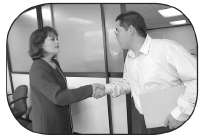 				_________________________________________________________________				_________________________________________________________________				_________________________________________________________________2.  				_________________________________________________________________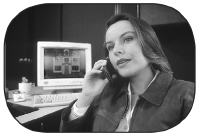 				_________________________________________________________________				_________________________________________________________________				_________________________________________________________________B. Le Vocabulaire:  Select the word that does not belong in each group. Justify why in French.1. un pompier, un conseiller, un voisin 	__________________________________________________________________________________________________________________________________________2. une femme, une graphiste, une athlète   _________________________________________________________________________________________________________________________________________3. être embauché, être engagé, être au chômage  ___________________________________________________________________________________________________________________________________4. une carrière, une profession, une promotion ____________________________________________________________________________________________________________________________________5. un stagiaire, un homme politique, une banquière  ________________________________________________________________________________________________________________________________C. Le Vocabulaire:  Write which careers these students should pursue based on the descriptions. 1. Josiane adore les animaux. Il faut être _______________________2. Guillaume aime parler aux autres de leurs problèmes. Il faut être _______________________ 3. Michelle aime les chiffres et les maths. Il faut être _______________________4.  Claire adore faire les cheveux et parler avec les gens.  Il faut être _______________________5. Paul prépare des plats délicieux!  Il faut être _______________________D. La Pratique Ecrite: Complete the sentences with the correct forms of the verbs in the futur simple.1.	 Je ____________________ (finir) mon CV quand j’____________________ (avoir) le temps.2. 	Pierre ____________________ acheter un costume quand il ____________________ (réussir) à avoir un entretien.3. Nous ____________________ (faire) des projets quand nous ____________________ (prendre) un rendez-vous.4. Je t____________________ (écrire) une lettre de motivation quand tu en ____________________ (avoir) besoin.5. Vous ____________________ (finir) le journal et ensuite, je l’emprunte. Je cherche un poste aussi.6. Le directeur m’a donné des conseils quand il m’____________________ (embaucher). J’ai de la chance!E. La Pratique Ecrite: Write about what you will do during college.  Use the new 4.1 vocabulary and the future simple.__________________________________________________________________________________________________________________________________________________________________________________________________________________________________________________________________________________________________________________________________________________________________________________________________________________________________________________________________________________________________________________________________________________________________________________________________________________________________________________________________________________________________________________________________________________________________________________________________________________________________________________________________________________________________________________________________________________________________________________________________________________________________________________________________________________________________________________________________________________________________________________________________________________